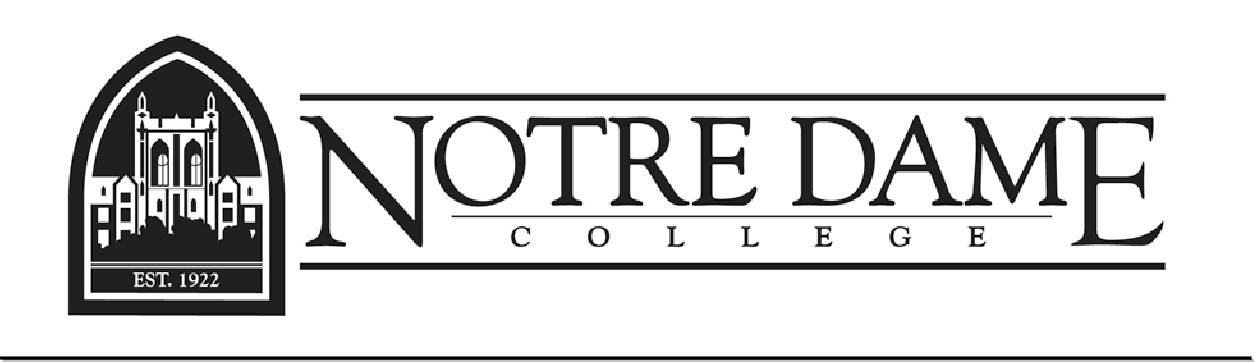 INSTITUTIONAL REVIEW BOARDResearch Proposal FormDirections: Please fill out this form in its entirety.  All fields must be complete, and all questions must be answered. Please review for coherence and correctness. Ensure your research chair/professor has reviewed and approved this form and all required addenda prior to submission.  For this form, the research chair/professor is defined as the person supervising the student’s research project. Proposal forms with errors of fact, errors of omission, or writing errors will be returned for correction. Date Submitted:Student Researcher(s):Student Address:Student(s) E-mail:Student Telephone Number: Research Chair/Professor Name: Research Chair/Professor E-mail: Research Chair/Professor Telephone Number: Title of Research Project: For research requiring permission for access to proposed research sites, please supply documentation of permission.Date of Initial Data Collection:Please describe the proposed research and its purpose, including specific aims, in narrative form:Describe the research methodology, data collection protocol, characteristics of participants, and recruitment procedures in the questions below. (Please submit copies of materials as appropriate)Do you have external funding for this research (money coming from outside the College)?	Yes [     ]  No [    ]Funding Source (if applicable):Will the participants in your study come from a population requiring special protection? In other words, are your subjects someone other than Notre Dame students (i.e., children 17 years old or younger, elderly, criminals, welfare recipients, persons with disabilities, NCAA athletes)?	Yes [     ]  No [    ]If your participants include a population requiring special protection, describe how you will obtain consent from their legal guardians and/or from them directly to ensure their full and free consent to participate.Indicate the approximate number of participants, the source of the participant pool, and recruitment procedures for your research:Will participants receive any payment or compensation for their participation in your research (this includes money, gifts, extra credit, etc.)?	Yes [     ]  No [    ]If yes, please explain:Will the participants in your study be at any physical or psychological risk (risk is defined as any procedure that is invasive to the body, such as injections or drawing blood; any procedure that may cause undue fatigue; any procedure that may be of a sensitive nature, such as asking questions about sexual behaviors or practices) such that participants could be emotionally or mentally upset?	Yes [     ]  No [    ] Describe any harmful effects and/or risks to the participants' health, safety, and emotional or social well being, incurred as a result of participating in this research, and how you will ensure that these risks will be mitigated:Will the participants in your study be deceived in any way while participating in this research?	Yes [     ]  No [    ]If your research makes use of any deception of the respondents, state what other alternative (e.g., non-deceptive) procedures were considered and why they weren't chosen:Will you have a written informed consent form for participants to sign, and will you have appropriate debriefing arrangements in place?	Yes [     ]  No [    ]Describe how participants will be clearly and completely informed of the true nature and purpose of the research, whether deception is involved or not (submit informed consent form and debriefing statement):Describe the nature of the data you will collect and your procedures for ensuring thatconfidentiality is maintained, both in the record keeping and presentation of this data:Identify the potential benefits (significance) of this research on research participants and humankind in general.FINAL INSTRUCTIONS:Please include the following statement at the bottom of your informed consent form:Research at Notre Dame College which involves human participants is overseen by the Institutional Review Board. Questions or problems regarding your rights as a participant should be addressed to the Institutional Review Board; Notre Dame College; 4545 College Road; South Euclid, Ohio 44121; irb@ndc.edu Please submit this research proposal form and accompanying materials in a single email to the IRB, via email (irb@ndc.edu) for review.  Send the following documents: research proposal form, consent form, debriefing statement, questionnaires, and supplemental materials with this form in one email. Approval of Research Chair/ProfessorAs the Research Chair/Professor supervising this student’s proposal, by signing this application I attest that I have read this student’s proposal and all accompanying materials/forms, that I approve of them, that I deem them ready to be reviewed, and request that they be reviewed by the IRB.  I understand that all fields of this proposal must be complete and all questions of this proposal must be answered. I attest that I have reviewed this proposal for coherence and correctness, and I understand proposals with errors of fact, errors of omission, or writing errors may be returned for correction. _______________________________________________   _______________________________Signature of Research Chair/Professor			DateApproval of Student/ResearcherI understand that all fields of this proposal must be complete and all questions of this proposal must be answered. I attest that I have reviewed this proposal and all accompanying materials/forms for coherence and correctness, and I understand proposals with errors of fact, errors of omission, or writing errors may be returned for correction._______________________________________________   _______________________________Signature of Student/Researcher				Date